HARROGATE HECTIC HEADLINES 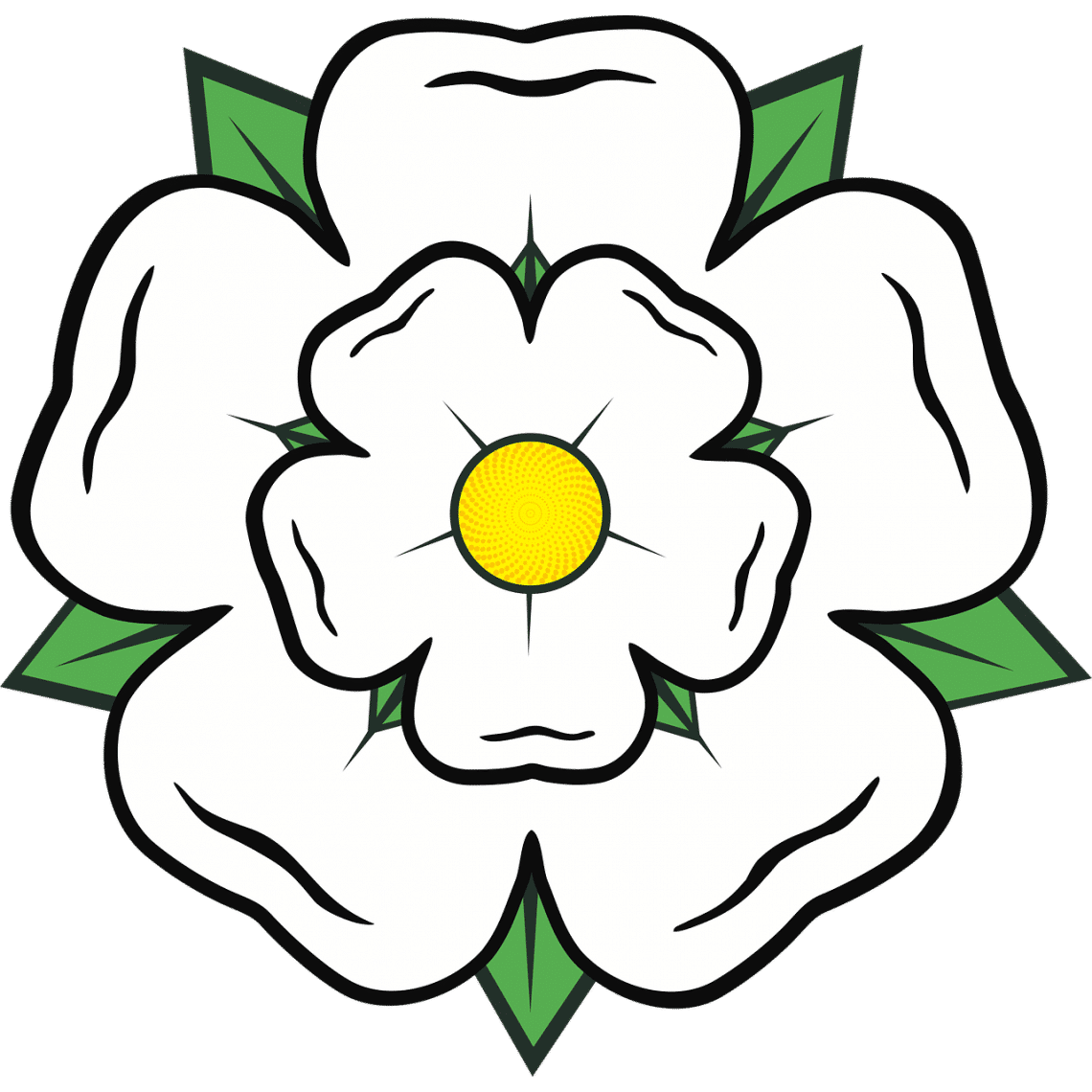 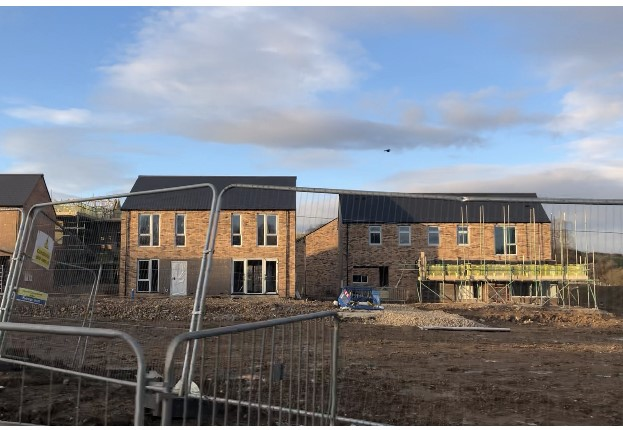 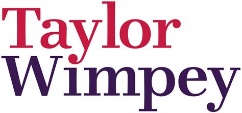 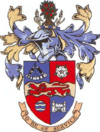 